Planet Maths: Area pg. 138- 141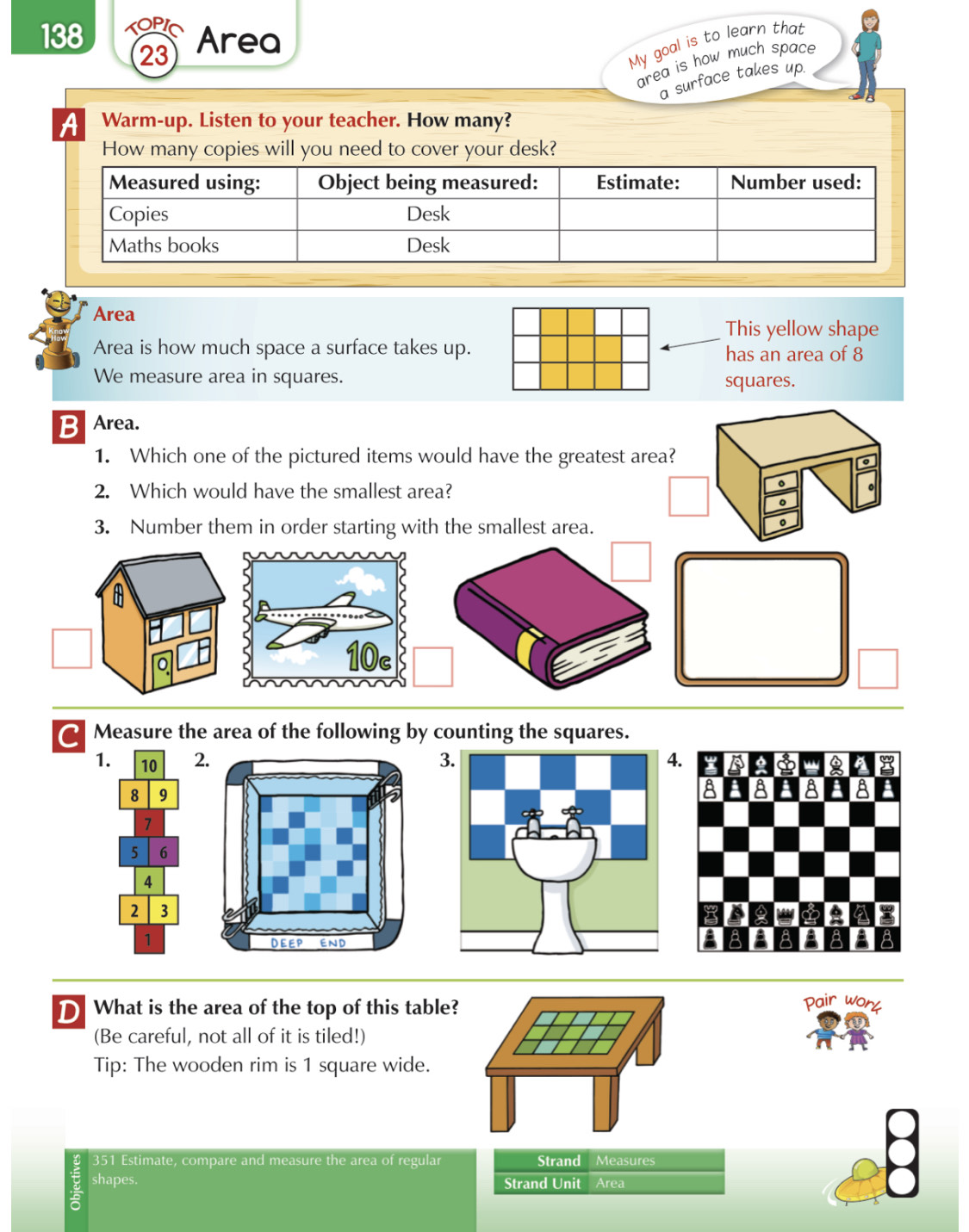 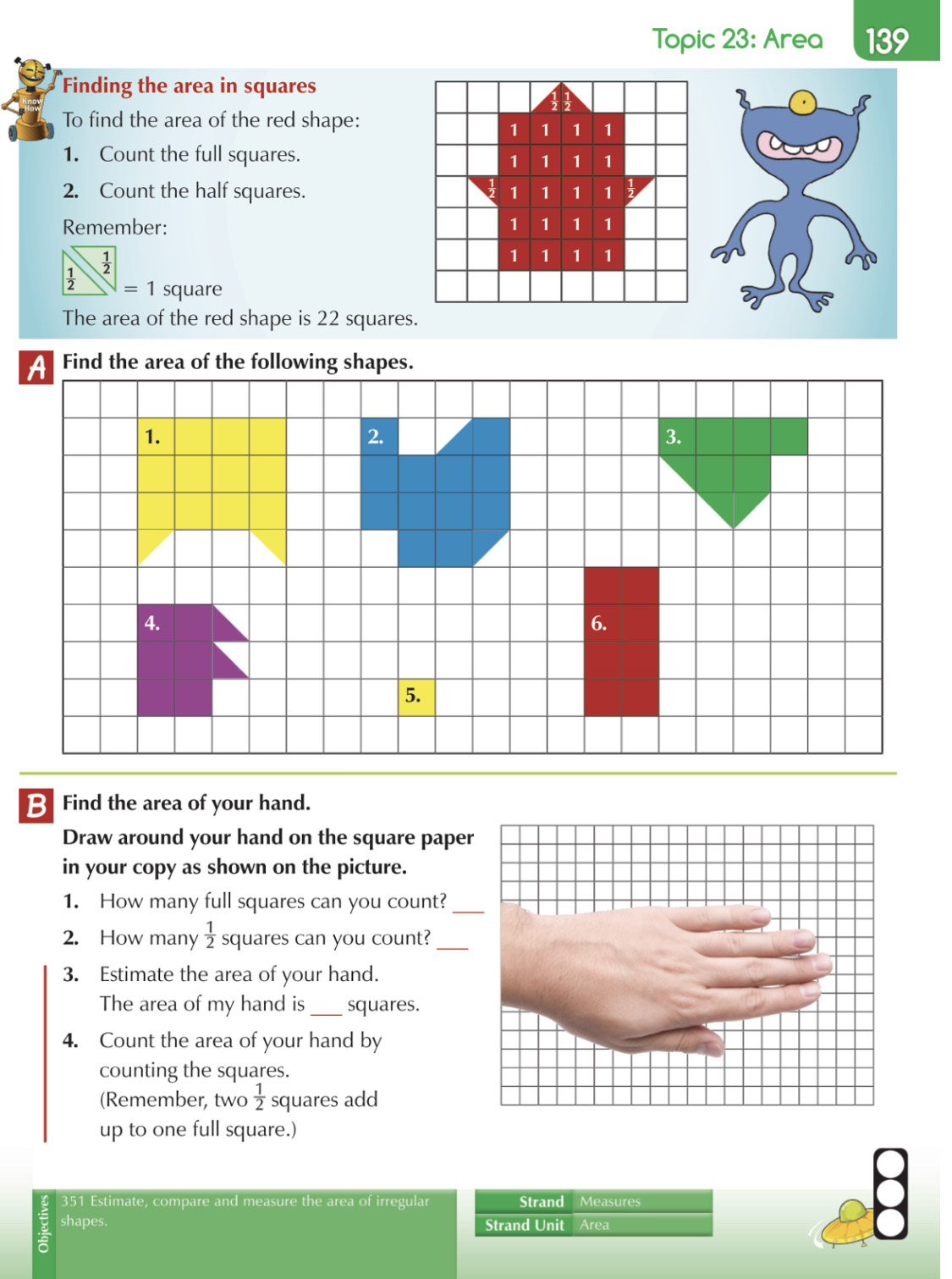 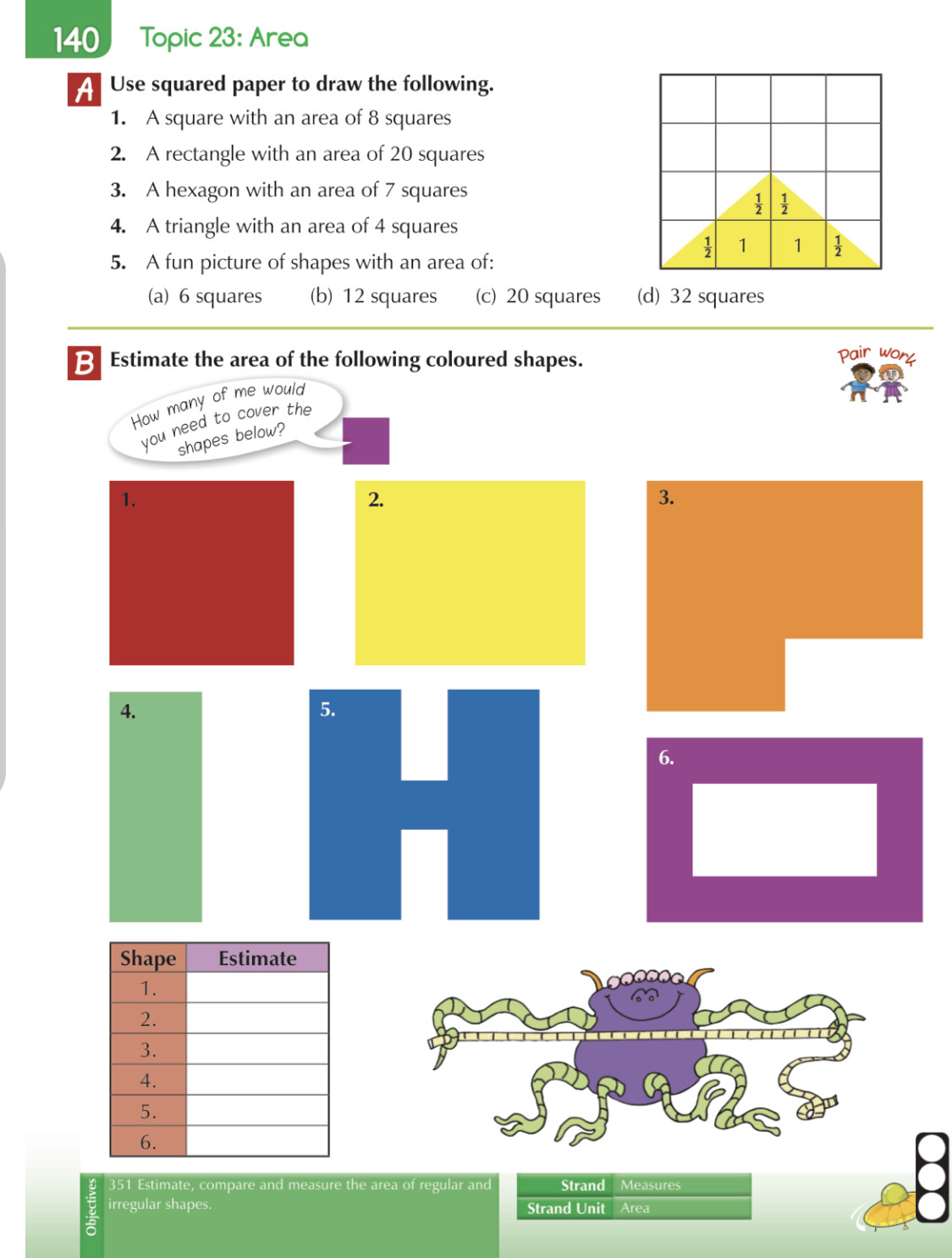 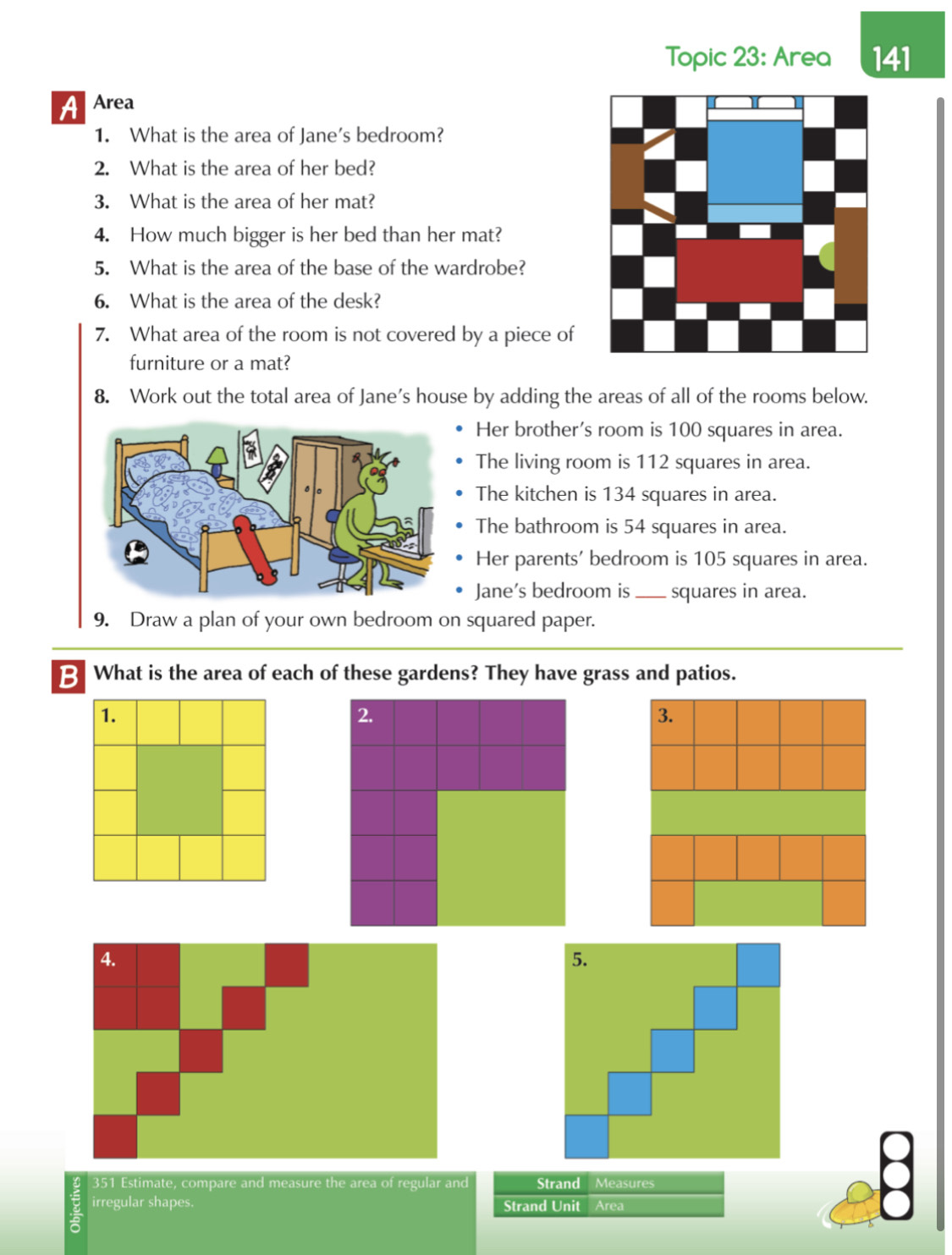 